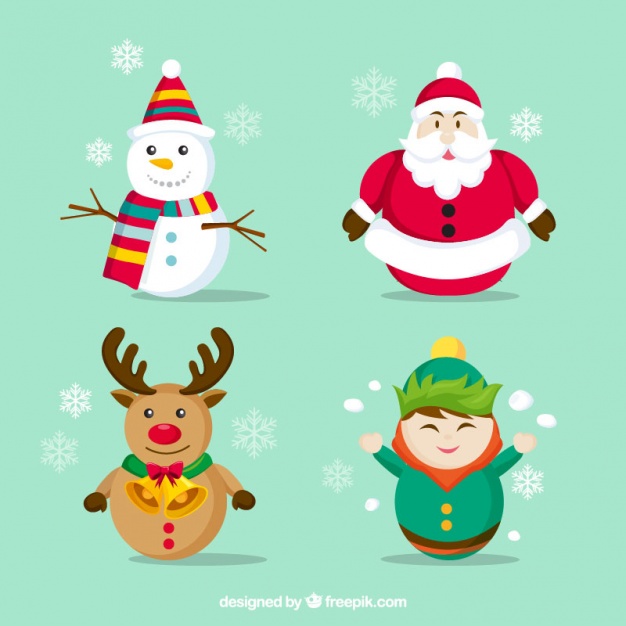 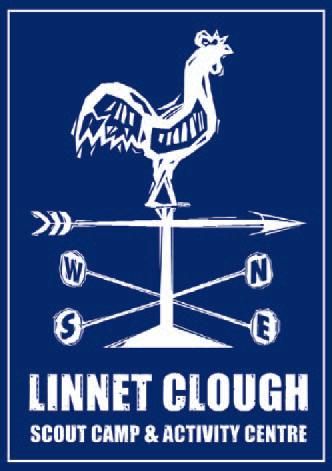 CHILDREN’S CHRISTMAS PARTIES – Saturday 16th & Sunday 17th DecemberCost £4.75 per head, includes refreshments and present from Father ChristmasA £1.50 per head non-returnable deposit must be paid at the time of booking. The balance must be paid by 1st December.Places for each party are limited and please note that due to problems in the past places will only be allocated on receipt of deposit. If possible please give a second option if the preferred party time is already fully allocated.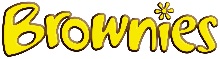 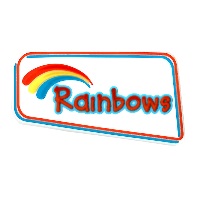 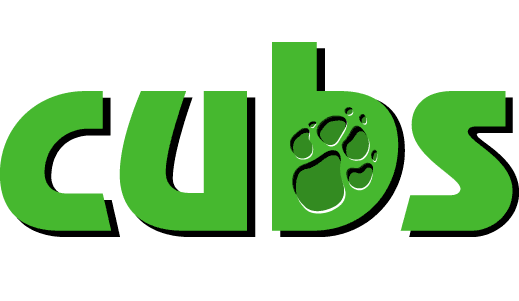 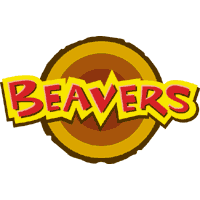 Group:.....................................................................................................Name:............... .................................................................... .................Address:............................................................................................................................................................................................................................................................................................................Telephone:....................................................................................................Email:....................................................................................................Saturday 16th DecemberSaturday 16th DecemberSaturday 16th DecemberSunday 17th DecemberSunday 17th DecemberSunday 17th DecemberTIMENUMBER OF PLACES REQUIREDBoys/GirlsNUMBER OF PLACES REQUIREDBoys/GirlsTIMENUMBER OF PLACES REQUIREDBoys/GirlsNUMBER OF PLACES REQUIREDBoys/Girls10.30-12.3010.30-12.3013.00-15.0013.00-15.0015.30-17.3015.30-17.30